Published By: EDUCATIONAL FOUNDATION OF NEAR EAST UNIVERSITY Near East University, tefkosa, Turkish Republic of Northern Cyprus Tel: +90 392 223 64 64 Fax: +90 392 223 64 61 e-mail: info@neu.edu.tr web: www.neu.edu.tr Citation: 	Gok~eku~, H., 2009 (Editor) Proceedings of the International Conference on Environment: Survival and Sustainability. Nicosia (Lefkosa), Turkish Republic of Northern Cyprus: Educational Foundation of Near East University. 10 volumes, LXXVI, 5498, XIV pages. Copyright: 	Reproduction of this Publication for Educational or other non-commercial purposes is authorized without prior permission from the copyright holder. Reproduction for resale or other commercial purposes prohibited without prior written permission of the copyright holder. ISBN: 	Volume 1: 978-975-8359-53-0 Disclaimer: 	While every effort has been made to ensure the accuracy of the information contained in this publication, the EDUCATIONAL FOUNDATION of the NEAR EAST UNIVERSITY will not assume liability for any use made of the proceedings and the presentation of the participating organisations concerning the legal status of any country, territory, or area, or of its authorities, or concerning the delimitation of its frontiers or boundaries. Printed by: Near East University Tel: +90 392 223 64 64 Fax: +90 392 223 64 61 Editor: Prof. Dr. Huseyin GOKCEKUS Near East University Lefkosa, Turkish Republic of Northern Cyprus ghuseyin@neu.edu. tr. gokcekushuseyin@gmail.com Tel/Fax: 00 90 392 223 54 27 Members of the Editorial Board: AnwarNASIM Aysel YONT AR Cyro Do VALLE Derin ORHON Elchin KHALILOV Giovanni BARROCU Gunnar TELLNES JimLAMEROX Pakistan TRNC Brasil Turkey Azerbaijan Italy Norway USA Konstantin V. SUDAKOV Russia 	Luc HENS 	Belgium 	Mtmur OZTURK 	Turkey Reinhold STEINACKER Austria Tarzan LEGOVIC Ulric ROTT UmutTURKER Omit HASSAN Vedat DOYURAN Walter KOFLER Zekai SEN III Crotia Germany TRNC TRNC Turkey Austria Turkey International Conference on Environment: Survival and Sustainability 19-24 February 2007 Near East University, Nicosia-Northern Cyprus CONTENTS Pages Editor/Members of the Editorial Board 	III Preface 	VII Acknowledgments 	VIII Organizing Committee Members 	IX International Advisory Board Members 	X Scientific Committee Members 	XIII Messages 	XVII ·Message from Dr. Suat i.Gunsel, Honorary President of the Conference ·Message from Prof.Dr. Huseyin Gokcekus, President of the Conference Opening Speeches 	XIX ·Prof. Dr. Dmit Hassan, Rector of Near East University, TRNC ·Prof.Dr. Huseyin Gokcekus, President of the Conference & Organizing Committee, TRNC ·Rahmi Ko9, Honorary Chairman & Founding Member ofTURMEPA, TURKEY -Esref Cerrahoglu, Chairman of Executive Board ofTURMEPA, TURKEY ·Cemal Bulutoglulan, Mayor, Turkish Municipality of Lefkosa, TRNC -Asim Vehbi, Minister of Environment and Natural Resources, TRNC ·Tahsin Ertugruloglu, Leader of the National Unity Party(UBP), TRNC ·Assoc. Prof.Dr. Turgay Avci, Deputy Prime Minister & Minister of Foreign Affairs ofTRNC -Turkekul Kurttekin, Turkish Ambassador to Lefkosa, TRNC ·Ferdi Sabit Soyer, Prime Minister ofTRNC ·Prof. Dr. Ekmeleddin Ihsanoglu, OIC Secretary General ·Mehmet Ali Talat, President of TRNC Final Report of the International Conference On Environment: Survival and Sustainability 	XXXIX v International Conference on Environment: Survival and Sustainability 19-24 February 2007 Near East University, Nicosia-Northern Cyprus 1986 List of Papers and Posters 	XLIII Papers and Posters Volume 1: MT-1: Business and Environment: Redefining Interests 	1 Volume 2: MT-2: Conservation and Management of Biodiversity 	187 Volume 3: MT-3: Cultural Heritage and Environmental Factors 	769 Volume 4: MT-4: Economics, Development and Sustainability 	1043 Volume 5: MT-5: Energy and Development: New and Renewable Energy 	1673 	MT-6: Environment and Health 	1953 Volume 6: MT-7: Environmental Awareness, Education, and Lifelong Leaming 	2369 	MT-8: Environmental Knowledge and Information Systems 	2615 	MT-9: Environmental Law and Ethics 	2807 	MT-10: Environmental Organizations: Roles, Problems and Prospects 	2895 Volume 7: MT -11: Environmental Science and Technology 	2923 	MT-12:Global Warming: How Much of A Threat? 	3607 Volume 8: MT 13 -Green Factor In Politics 	3785 	MT-14: Integrated Water Resources Management. 	3847 Volume 9: MT-15: International Relations and Environmental Issues 	4367 	MT-16: Literature and Environmental Awareness 	4527 	MT-17: Natural and Man-Made Disasters: Emerging Link and Challenges 	4587 	MT-18: Pesticides In The Environment and Food Commodities 	4741 	MT-19: The Role of Media: Problems and Challenges 	4809 Volume 10: MT-20: Seas, Ecological Balance, and Sustainable Environment. 	4915 	MT-21: Social and Psychological Dimensions of Environmental Issues 	5117 Index 	I Brief Information About Near East University 	XI Brief Information About Turkish Republic of Northern Cyprus 	XV VI 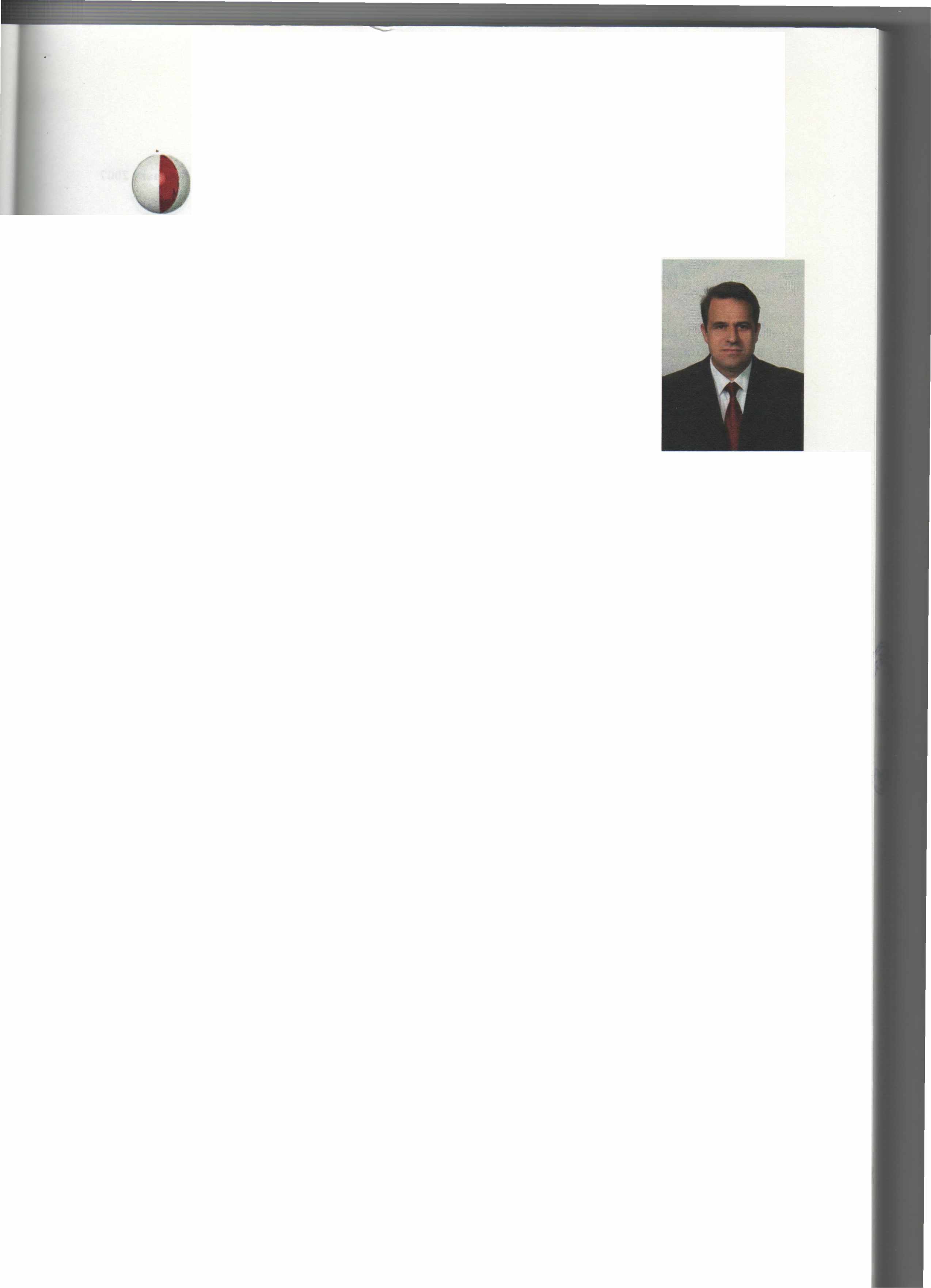 International Conference on Environment: Survival and Sustainability 19-24 February 2007 Near East University, Nicosia-Northern Cyprus 1998 PREFACE Creating a sustainable and a healthy environment is one of the most important global issues facing mankind today. Therefore, serious consideration should be given to environmental problems and concerted efforts should be made worldwide in order to respond and prevent present and future environmental risks and challenges. The International Conference on Environment: Survival and Sustainability (ESS 2007) organized by the Near East University between the dates 19 and 24 February 2007 was held in Lefkosa, Turkish Republic of Northern Cyprus. The main objective of this multidisciplinary conference was to gather scientists from all over the world to discuss the overall issue of the environment, to find out sustainable solutions for environmental problems and to identify areas for future collaboration in this matter. The conference brought together 2,052 participants from 108 different countries. During the conference a total of 1,463 papers were presented under 21 different subtopics, representing various scientific disciplines. The topics included environmental law and ethics, environmental knowledge, technology and information systems, media, environmental awareness, education and lifelong learning, the use of literature for environmental awareness and the effects of the green factor in politics and in international relations. The Scientific Committee of International Conference ESS2007 evaluated all of the 1,463 papers and selected among them 610 papers to be included in The Proceedings of Environment: Survival and Sustainability. The readers will notice the wide range of topics represented by the papers included in the Conference Proceedings. It is hoped that this book will serve to contribute to increase in awareness towards various environmental issues as well as drawing more attention to the urgency of international cooperation and collaboration in pursuing sustainable environmental management. Prof. Dr. Huseyin Gokcekus President of the Conference and the Organizing Committee Vice Rector of the Near East University Lefko~a-TRNC 18 February 2009 VII International Conference on Environment: Survival and Sustainability 19-24 February 2007 Near East University, Nicosia-Northern Cyprus 1988 ACKNOWLEDGMENTS The Organizing Committee of the ESS2007 Conference would like to extend its sincere appreciation to Dr. Suat Gi.insel, the Founding Rector of the Near East University, to Prof. Dr. Ekmeleddin lhsanoglu, General Secretary of the Organization of Islamic Conference and to Prof. Dr. Walter W. Kofler, President of ICSD/IAS for their significant support and encouragement in the conference. Appreciation is also extended to the chairpersons, the keynote speakers and the presenters of papers in the conference. We are deeply grateful for the members of the editorial board who have carefully read and recommended the papers for publishing. We also wish to express our gratitude to numerous individuals for their valuable contribution to the editing process. Prof. Dr. Hi.iseyin Gokcekus President of the Conference and the Organizing Committee Vice Rector of the Near East University Lefko~a-TRNC VIlI International Conference on Environment: Survival and Sustainability 19-24 February 2007 Near East University, Nicosia-Northern Cyprus 19!lf! ORGANIZING COMMITTEE MEMBERS Honorary President Dr. Suat i. GUNSEL, Founding Rector of the Near East University President Prof. Dr. Hiiseyin GOK<;EKUS, Vice Rector of the Near East University Members Prof. Dr. Umit HASSAN, Rector of the Near East University Prof. Dr. Aysel YONTAR Dr. Hatice GOK<;EKUS (M.D.) Asst. Prof. Dr. Umut TURKER Asst. Prof. Dr. Mesut YAL VA<; Asst. Prof. Dr. Rifat RESATOGLU Asst. Prof. Dr. Mehmet OKCAN Asst. Prof. Dr. Dudu OZKUM Asst. Prof. Dr. Salih GUCEL irfan GUNSEL Giirdal HUDAOGLU Havva ARSLANGAZi Tiimer GARiP AlpOZERK Ahmet SA V ASAN Nesrin MENEMENCi Sakir ALEMDAR Zebra BASARAN Temel RIZZA Emel TOZLU ASLAN Sifa ABiK IX International Conference on Environment: Survival and Sustainability 19-24 February 2007 Near East University, Nicosia-Northern Cyprus INTERNATIONAL ADVISORY BOARD MEMBERS A. I., OLAYINKA A., JAGADEESH Abdul, KHA.KEE Abdullahi Elmi, MOHAMED Agustin Gonzales Fontes de, ALBORNOZ Ajmal, KHAN Aleh, RODZKIN Alex, CHENG Ayman Abou, HADID Ane, DONMEZER Aziz, ERTUN<; Belay, TEGENE Cagatay, GULER Dana, KOLEVSKA Ed, BOLES Elizabeth, GONZALEZ Elizabeth, THOMAS-HOPE Ersi, ABACI KALFOGLU Filiz, DILEK Furkat, KHASSANOV Gaudelia A., REYES George, CONSTANTINOU George, PETRIDES Giinay, KOCASOY Guntis, BRUMELIS Halime, PAKSOY Hallvard, ODEGAARD Nigeria India Germany Somalia Spain Pakistan Belarus USA Egypt Turkey Turkey Ethiopya Turkey Macedonia Belize Uruguay Jamaica Turkey Turkey Uzbekistan Philippines Cyprus Cyprus Turkey Latvia Turkey Norway x International Conference on Environment: Survival and Sustainability 19-24 February 2007 Near East University, Nicosia-Northern Cyprus l98~ Hasan, ERTEN Hunay, EVLIYA Ibrahim Abdel Gelil Said, ABDULA Ibrahlm S., ALNAIMI irfan, GUNEY Jaco, V ANGRONSVELD Joe, LEWIS John, SAKA Lyoussi, BADIAA M. Nasir, SHAMSUDIN Mahmut Parlak, TUNA Mannar, FAYYAD Manuel Benito, CRESPO Marcel, STIVE Margaret, ZIMBA Mark, BYNOE Mohsen, HOSSEINI Moneef R., ZOU'BI Mutasem, EL-FADEL Neset, KILIN<;ER Nilkhet, TURGUT Orban, ALT AN Peyman, Y AL<;IN Qasem Abdul, JABER Ramzi, SANSUR Reinhold, STEINACKER Renee, RICHER Richard, MOLES Safak, URAL Selim, KAPUR International Conference on Environment: Survival and Sustainability 19-24 February 2007 Near East University, Nicosia-Northern Cyprus XII International Conference on Environment: Survival and Sustainability 19-24 February 2007 Near East University, Nicosia-Northern Cyprus 1Q8H SCIENTIFIC COMMITTEE MEMBERS Ferid, MURAD - Nobel Laureate Richard R., ERNST - Nobel Laureate Yuan T., LEE - Nobel Laureate USA Switzerland Taiwan A.H.,ZAKRI Ahmad, MARRAKCHI Alexey Arkady, VOINOV Andrea E., RIZZOLI Andrew, BROOKES Anne, BUTTIMER Anthony J., JAKEMAN Anwar, NASIM Barry W., WILSON Bjarne Bruun, JENSEN Branimir, JOV ANCICEVIC Charles N ., ALPERS Dan C.C., GALERIU David A., ST AH Derin, ORHON Elchin, KHALILOV Eric, JOHNSON Esteban G., JOBBAGY Fabian M., JAKSIC Farhat M., ALI Frederick.LB., KAY AN JA Gabriele, VOIGT Galip,AKAY G-C.,FANG Malaysia Tunisia USA Switzerland Australia Ireland Australia Pakistan USA Denmark Serbia and Montenegro USA Romania USA Turkey Azerbaijan Switzerland Argentina Chile Pakistan Uganda Austria UK Taiwan XIII International Conference on Environment: Survival and Sustainability 19-24 February 2007 Near East University, Nicosia-Northern Cyprus l9!J8 Geoff, BERTRAM George G., LUNT Gerald, LALOR Germano, MW ABU Giovanni, BARROCU Girja K., SHUKLA Gopal B., THAPA Hanwant B., SINGH Hartmut, FRANK Heila, LOTZ-SISITKA Helen, SCHNEIDER Hillel S., KOREN Hiromi, YAMASHITA Holmes, ROLSTON Hruska, JAKUB Irena, TW ARDOWSKA Isfaq, AHMAD J.F.Santos, OLIVEIRA James, DEVILLERS Jaroslav, BOHAC Jennifer, BROWN Jianping, WU Jim C., BRIDEN John, DAISH John, GREGORY John, HOSKINS Judith T., ZELIKOFF Jyrki, LIESIVUORI Kaku,NOKOE Kenneth N., TIMMIS International Conference on Environment: Survival and Sustainability 19-24 February 2007 Near East University, Nicosia-Northern Cyprus Kristine, W ALRAEVENS Kyaw Tha, PAW U Kyoung-Woong, KIM Luc, HENS M. Shamsher, ALI Mamdouh, NOUH Manzoor, QADIR Marcel, ARNOULD Marcial, BLONDET Martha C., MONROE Mary, SEELY Mehmet, ERGIN Michael, WILHELM Miiniir, OZTURK Muthana, SHANSHAL Nairn H., AFGAN Nicholas, MASCIE-TAYLOR Nicholas, ORNSTON Norhayati Mohd, TAHIR Pall, HERSTEINSSON Patricia, MAURICE Paul W., JOWITT Paulo B., LOURENCO Peter, BRIMBLECOMBE Peter, KRUMBIEGEL Peter, NOV AK Philip E., LAMOREAUX Philip M., FEARNSIDE Ravi, JAIN Richard, ROBINS International Conference on Environment: Survival and Sustainability 19-24 February 2007 Near East University, Nicosia-Northern Cyprus XVI 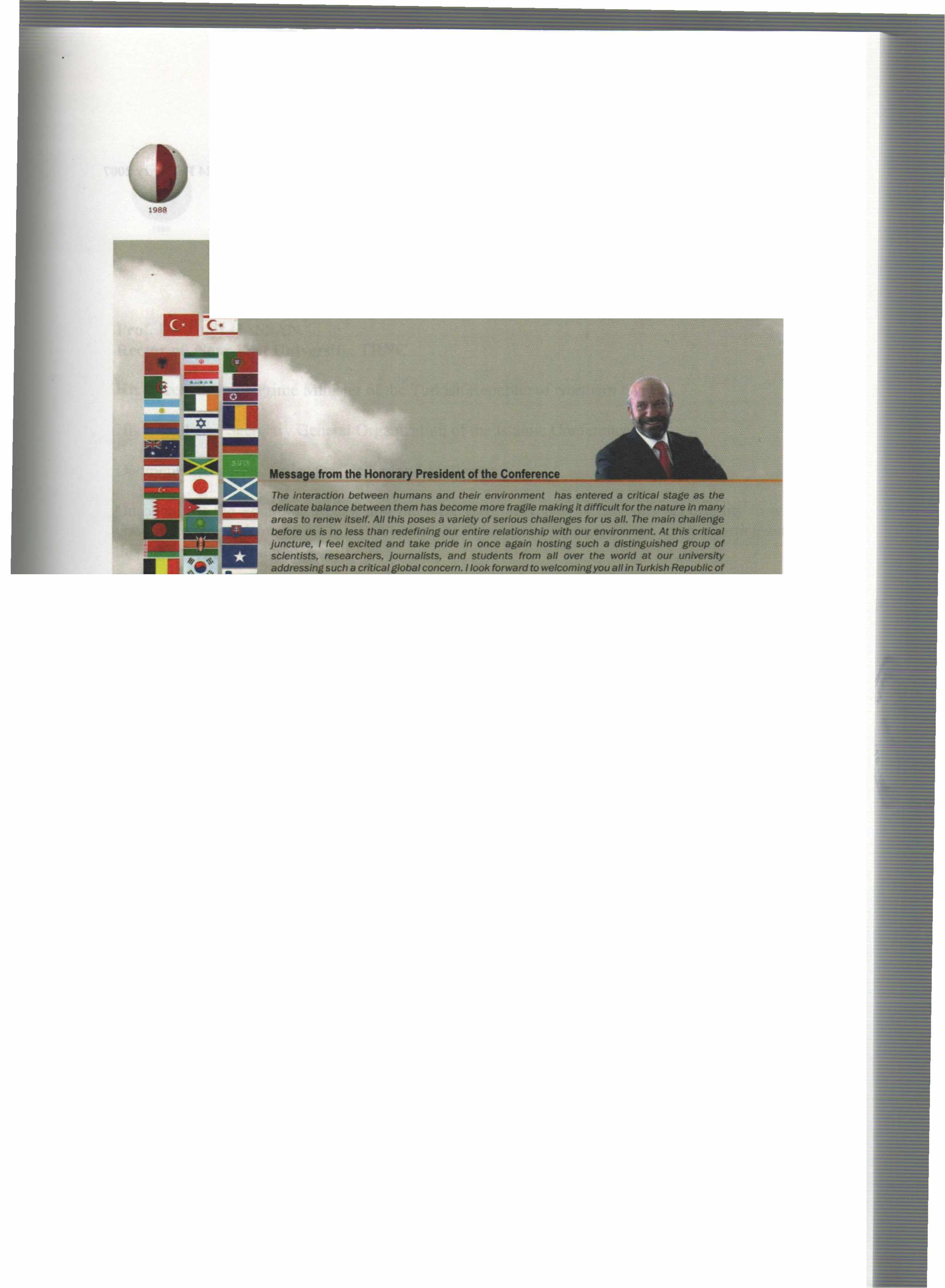 International Conference on Environment: Survival and Sustainability 19-24 February 2007 Near East University, Nicosia-Northern Cyprus 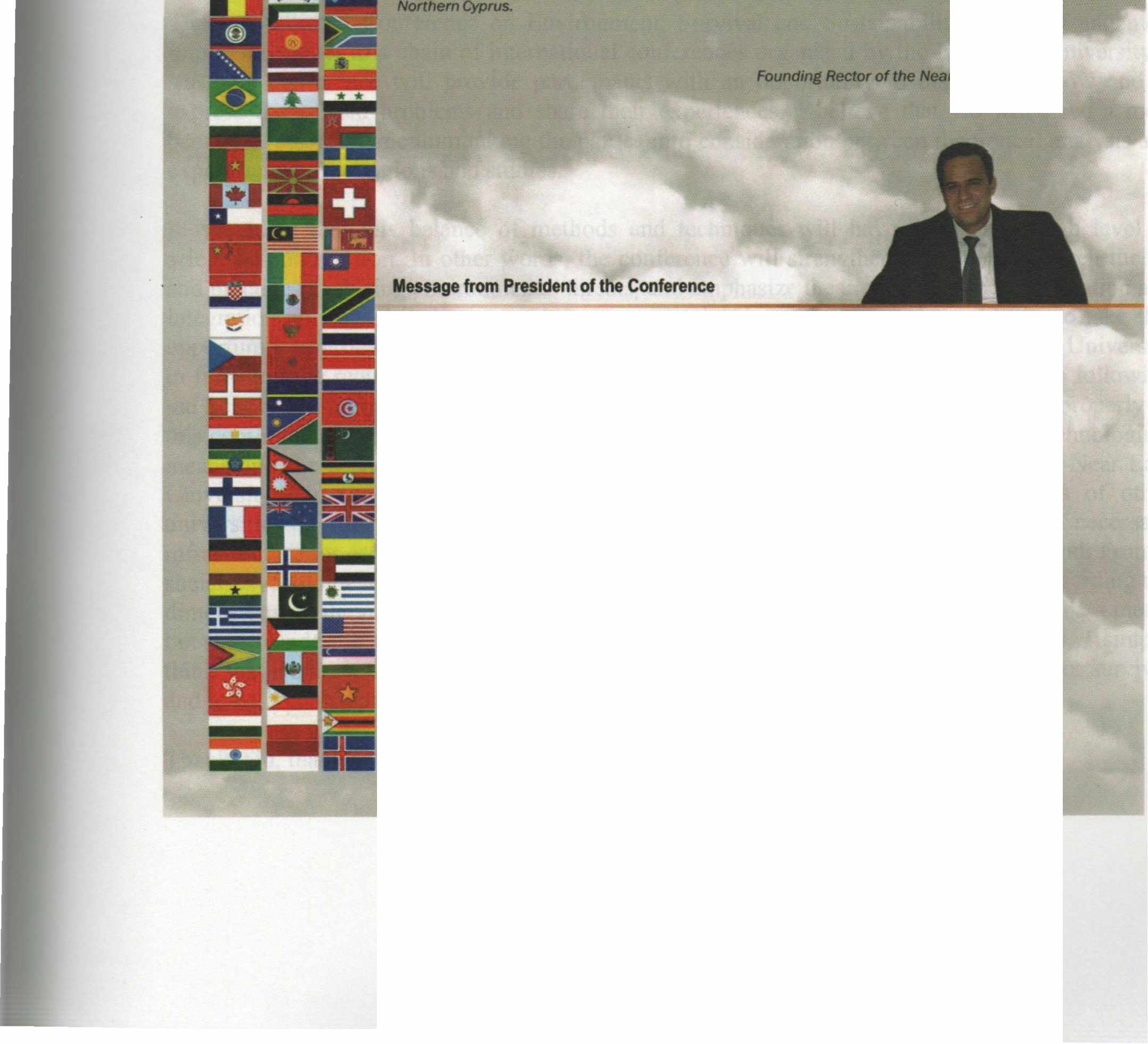 It gives me the utmost pleasure in welcoming you all to the lflflemational Conference • Environment: Survival and Sustainability" here at the Near East Unltlerslty In Tlllf<Jsh Republic of Northern C)'ptus ID be held at 19-24 February 2007. The c:onl8f'elice aimed at brlnflfllt together more than 2,000 scholars and researchers from over 90 countries lllOUlld the world IO discuss envlt'onlnental issues from a variety of perspectives; iindetllne rtNtImportance of the need for UIJ(enCy in taking steps by the intemationat Of.......,..., --. local authorlries and non-governmental organizations to move to a sustelnable 8flWDr.menVdellelopmentmodel; and thereby makes Its contribution to worldwide debate effort on .,.,_,,..,,llilfChe brldfe .between tlleot)I and practJce In meeting environmental threats/challenges. Since our last lnlematlonal cordMNICe on environment. "EIMtonmentel Problems of the Mediterranean Regions•, worldwldaetMrorlmental disasters• well• local-~ mu/flplled and environmental degradation and polluflon has continued. Whlle majorltrides INMI a-n made In the world In analyzing. understandiflll and Informing the pub/le 8llout Ille ~ cllaHenges we are facing. we st/II have a IOnilf way to go. Our way at life Is still far from• 8Ultaltlllble model and our environment continues to degrade and deteriorate due to human activities. The consequences can be seen In worldwide environmental disasters as well as locally In our dally /Ives. This Is fOlfll to be our third lntematiollal conference on Environment organized by our youn.r university since It was estBblished In 1988. Yours sincerely, Pref.Dr . .....,...~ Jlice Rector of the Near East Universitv XVII 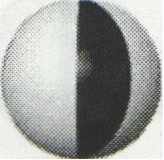 International Conference on Environment: Survival and Sustainability 19-24 February 2007 Near East University, Nicosia-Northern Cyprus \J l96H VOLUME6 MT-7: ENVIRONMENTAL AWARENESS, EDUCATION, AND LIFELONG LEARNING ENVIRONMENTAL AWARENESS, EDUCATION AND LIFE-LONG LEARNING BANGLADESH 	M Shamsher Ali - BANGLADESH (Invited) 	2369 SEEKING ENVIRONMENT AL AWARENESS IN POSTMODERN FICTIONS 	Serpil Opperman -TURKEY (Invited) 	2375 ENVIRONMENTAL EDUCATION IN BOSNIA AND HERZEGOVINA STATUS, VISIONS AND NEEDS : 	Azra Jaganjac, Sanda Midzic-Kurtagic, Paul Ravn Jepsen, Zalkida Hadzibegovic - 	DENMARK, BOSNIA AND HERZEGOVINA (Oral) 	2387 I VOCATIONAL EDUCATION AND SUSTAINABLE DEVELOPMENT: EXPLORING THE CONNECTIONS 	Alberto Arenas - USA (Oral) 	2395 ENVIRONMENTAL AW ARNESS, EDUCATION AND LIFE LEARNING 	Devrim. Y. Besim - NORTHERN CYPRUS (Oral) 	2417 UNIVERSITY STUDENTS' VIEWS ABOUT A COURSE ON THE SUSTAINABLE DEVELOPMENT: RESULTS OF A NEED ANALYSIS STUDY 	Mehmet Erdogan, Gaye Tuncer-TURKEY (Oral) 	2421 USING OUTDOOR THEATRE FOR ENVIRONMENTAL AWARENESS, EDUCATION AND LIFELONG LEARNING AT THE MOUNT CAMEROON ECO-REGION, CAMEROON 	Edwin Njeba Nganji - CAMEROON (Oral) 	2435 A PROPOSAL FOR AN ENVIRONMENTAL EDUCATION MODEL AIMING AT SUSTAINABLE DEVELOPMENT 	Oguz Ozdemir, Muammer Tuna - TURKEY (Oral) 	2441 UNITED NATIONS DECADE OF EDUCATION FOR SUSTAINABLE DEVELOPMENT (2005-2014): THE INITIATIVES OVERSEEN BY THE ITALIAN NATIONAL COMMISSION 	Anna Re- ITALY (Oral) 	2451 IMBIBING ENVIRONMENT AL AWARENESS IN SOCIETIES 	Beyza Sat Gungor-TURKEY (Oral) 	2461 F. NIETZSCHE AND MARTIN HEIDEGGER: BUILDING UP AN ECOPHILOSOPHICAL OUTLOOK 	Ayten Sururi - NORTHERN CYPRUS (Oral} 	2471 ECOLOGISTS' TRAINING IN FUEL ENERGY AND CHEMISTRY TECHNOLOGY SPHERE IN AZERBAIJAN STATE OIL ACADEMY 	Qarayev Si ya vu sh F arkhad, Akhmedov Zaur Musa - AZERBAIJAN (Oral) 	24 79 PERCEPTION OF ECOLOGICAL RISKS AS AN ESSENTIAL ASPECT OF ECOLOGICAL CONSCIOUSNESS 	Smolova Lidia- RUSSIA (Oral) 	2485 AGENTS OF SUSTAINABILITY AND ISSUES IN IMPLEMENTATION OF SUSTAINABILITY PROJECTS 	Nerkis Kura! -TURKEY (Oral) 	2497 STUDENTS' USAGE LEVEL OF ENVIRONMENT AL ATTITUDES AND USAGE LEVEL OF ENVIRONMENT AL COGNITIVE KNOWLEDGE IN FIFTH GRADE OF THE TURKISH BASIC SCHOOLS 	Tugrul Ural, Eren Sankaya - TURKEY (Oral) 	2505 LVIII International Conference on Environment: Survival and Sustainability 19-24 February 2007 Near East University, Nicosia-Northern Cyprus THE EFFECTIVENESS OF ENVIRONMENTAL EDUCATION ON ENVIRONMENTALLY- SENSITIVE BEHAVIORS Gamze Yucel Isildar, Feriha Y1ldmm-TURKEY (Oral) 	2517 A STUDY ON THE UTILIZATION OF THE TECHNOLOGICAL MATERIALS USED IN SCIENCE CLASSES BY TEACHERS IN ELEMENTARY SCHOOLS Mahmut San-TURKEY (Oral) 	2527 THE RELATIONSHIP BETWEEN THE PLACES WHERE PEOPLE LIVE AND THEIR QUALITY OF LIVING IN TRNC Hakan Atamtilrk- NORTHERN CYPRUS (Oral) 	2533 THE EVALUATION OF ENVIRONMENT AL PERCEPTIONS OF THE STUDENTS AND TEACHERS OF A SECONDARY SCHOOL IN ANKARA F. Sevencan, F. Temel, G. Boztas, S. Vaizoglu -TURKEY (Oral) 	2539 EDUCATION FOR SUSTAINABLE DEVELOPMENT: TRANSFORMING LEARNING INTO REAL LIFE ACTIONS: EXPERIMENTING ACTION-BASED LEARNING MODEL (ALM) AT ELEMENT ARY SCHOOL LEVEL IN THE CONTEXT OF PAKISTAN Qamar Shahid Siddiqui - P AKI ST AN (Oral) 	2543 CHILDREN'S CURIOSITY ON ENVIRONMENTAL ISSUES: TURKISH CASE Mehmet Erdogan, Murat Aydemir -TURKEY (Oral) 	2549 PROMOTION OF NURSERY SCHOOL TEACHER AND JUNIOR GRADE TEACHER EDUCATION FOR ENVIRONMENT AND SUSTAINABLE DEVELOPMENT IN CROATIA Vinka Uzelac, Aleksandra Pejcic, Dunja Andie - CROATIA 	2559 LIFELONG LEARNING AS NEW PARADIGM OF EDUCATION FOR ENVIRONMENT AND SUSTAINABLE DEVELOPMENT WITHIN THE CONTEXT OF PROFESSIONAL IMPROVEMENT OF TEACHERS ORIENT A TED TOW ARDS DIRECT RESEARCH OF EDUCATIONAL PRACTICE Lidija Vujicic - CROATIA (Oral) 	2569 STANDPOINTS OF PARENTS AND EDUCATORS TOW ARDS TASKS OF ENVIRONMENTAL EDUCATION IN KINDER GAR TEN Jurka Lepicnik Vodopivec - SLOVENIA (Oral) 	2575 ECOLOGICAL EDUCATION IN INTERRELATION WITH EDUCATION FOR SUSTAINABLE DEVELOPMENT Gagik Torosyan -ARMENIA (Oral) 	2585 A COMPARATIVE STUDY OF TEACHER'S ATTITUDES TOWARDS ENVIRONMENTAL ISSUES Cem Birol, Zafer Bekirogullari, Ceren Paralik- NORTHERN CYPRUS (Oral) 	2591 EVALUATION OF THE ENVIRONMENT PROTECTION EDUCATION PROJECTS IN THE SPECIALLY PROTECTED AREAS Nairn Uzun, Funda Varnaci - TURKEY (Poster) 	2603 CHILDREN EDUCATION: FOUNDATION FOR GREEN FUTURE Maryam Salek Zamani, Ali Salek Zamani, Yagub Salek Zamani - IRAN (Poster) 	: 	2613 __ ___., LIX International Conference on Environment: Survival and Sustainability 19-24 February 2007 Near East University, Nicosia-Northern Cyprus 1986 MT-8; ENVIRONMENTAL KNOWLEDGE AND INFORMATION SYSTEMS SURVEY OF NATURAL RESOURCES IN THE BASIN OF KUFRINJA VALLEY AND INVESTMENT BY USING TECHNIQUE OF REMOTE SENSING Aiad Ashor Altaay, Ali Abdual'Zeahrah Alwaily, Mohammad Yousif al Hity - IRAQ (Oral) 	2615 ---- AUTOMATED VERSUS MANUAL LINEAMENT ANALYSIS 	.•. Gulcan Sarp, Vedat Toprak-TURKEY (Oral) 		2631 EFFECTS OF TELECOMMUTING ON SUSTAINABLE URBAN DEVELOPMENT AND ENVIRONMENT Filiz Alkan Me~hur-TURKEY (Oral) 	2647 HISTORICAL DEVELOPMENT OF THE MERIC RIVER DEL TA: FROM 16TH CENTURY TO PRESENT Cankut Ormeci, Semih Ekercin -TURKEY (Oral) 	2657 MUL TITEMPORAL CHANGE DETECTION AT THE SALT LAKE IN TURKEY USING REAL-TIME SPOT IMAGERY AND IN-SITU SPECTRAL MEASUREMENTS Cankut Ormeci, Semih Ekercin - TURKEY (Oral) 	2667 AN INTELLIGENT SYSTEM FOR INTEGRATED SOLID WASTE MANAGEMENT Latifah Abd Manaf- MALAYSIA (Oral) 	2675 GIS BASED RISK QUALITY OBSERVATION ANALYSIS AT GEDIZ BASIN IN IZMIR METROPOLITAN MUNICIPALITY BOUNDARY Vildan Gundogdu, Mi.inevver Elele, Gozde Akgi.in -TURKEY (Oral) 	2687 REHABILITATION OF ASBESTOS M~G WASTE: A REHABILITATION PRIORITISATION INDEX (RPI) FOR SOUTH AFRICA L. van Rensburg, S. Claassens, J.J. Bezuidenhout, P.J. Jansen van Rensburg - SOUTH AFRICA (Oral) 	2701 A CASE STUDY ON OPTIMAL LAND USE OF SELCUK (IZMIR) AND ITS ARROUND Emine Zaimoglu, Umit Erdem-TURKEY (Oral) 	2711 DEFINING LAND COVER TYPE OF EDREMIT REGION IN TURKEY BY USING OPTICAL AND RADAR FUSED IMAGES Y. Kurucu, F. Balik Sanli, M.T. Esetlili -TURKEY (Oral) 	2727 SOIL CLASSIFICATION STUDY USING GEOMORPHOLOGIC BASED METHOD CASE STUDY: ZIDASHT REGION, IRAN Mohsen Maleki, Marzieh Mosayebi- IRAN (Oral) 	2739 A NATIONAL MONITORING SYSTEM FOR RANGE ASSESSMENT IN IRAN H. Arzani, M. Frahpour, M. Azimi, H. Mirdavodi, M.Borhani, J. Abdollahi- IRAN (Oral) 	2747 AIRBORNE HYPERSPECTRAL IMAGING SYSTEM FOR MANAGEMENT AND CONSERVATION OF MOUNTAIN FOREST PARK IN KELANTAN, MALAYSIA Kamaruzaman Jusoff, Dahlan Taha - MALAYSIA (Oral) 	2761 STUDY OF ENVIRONMENTAL DEGRADATION AROUND THE JAJRUD RIVER USING GEOGRAPHICAL INFORMATION SYSTEM AND REMOTE SENSING Ammar Rafiei Emam- IRAN (Oral) 	2769 PROPOSED STRATEGY FOR EST AB LIS HING A TURKISH ENVIRONMENT AL INFORMATION EXCHANGE NETWORK Mehmet Karaoglan , Mustafa Aydin, Ozlern Esengin -TURKEY (Oral) 	2775 A DECISION SUPPORT SYSTEM FOR WATER RESOURCES MANAGEMENT D. Ouazar, M. Touji, M.D. Hasnaoui- MOROCCO (Oral) 	2785 LX International Conference on Environment: Survival and Sustainability 19-24 February 2007 Near East University, Nicosia-Northern Cyprus ENVIRONMENTAL INSITE: AN ENVIRONMENTAL INFORMATION SYSTEM USED FOR ASSESSING GROUNDWATER QUALITY IN MERSIN Zeynel Demi rel, Zafer Ozer, Olcay Gulcicek, Aylin Kaya - TURKEY (Poster) 	2793 MT-9: ENVIRONMENTAL LAW AND ETHICS THE EUROPEAN HUMAN RIGHTS COURT AND ENVIRONMENTAL PROTECTION Niikhet Yilmaz Turgut - TURKEY (Invited) 	2807 ENVIRONMENT AL LAW AND FOREST LEGISLATION IN IRAN S. Mohsen Hosseini, Moslem Akbarinia - IRAN (Invited) 	2823 LIABILITY OF THE POLLUTANT: CRIMINAL & CIVIL Emel Badur, Burcu Ertem -TURKEY (Oral) 	2833 ENVIRONMENTAL RIGHT IN TURKISH CONSTITUTIONAL LAW Funda Cetindag, llker Kihc - TURKEY (Oral) 	2845 WHY DO WE CARE? ETHICS AND HONESTY ABOUT ENVIRONMENTAL ISSUES Sevda Caliskan -TURKEY (Oral) 	2853 EVALUATION OF RECENT AMENDMENTS IN ENVIRONMENT LAW Huriye Kubilay, Meltem Kutlu Giirsel, Muhlis Ogiitr;:ii-TURKEY (Oral) 	2863 SUSTAINABLE DEVELOPMENT AND ENVIRONMENTAL JUSTICE Mahir Fisunoglu, Berna Baler Izgi -TURKEY (Oral) 	2869 ENVIRONMENTAL LAW AND ETHICS Ghorban Elmi - IRAN (Oral) 	2879 ASSESSING ENVIRONMENT AL IMP ACT ASSESSMENT AN INDIAN CRITIQUE Nawneet Vibhaw - INDIA (Oral) 	2889 MT-10: ENVIRONMENTAL ORGANIZATIONS: ROLES, PROBLEMS AND PROSPECTS HOW THE ENVIRONMENTAL PROFESSIONALS IN TURKEY PERCEIVE THE "ENVIRONMENT'' AND ACT? Gamze Yiicel I~ildar-TURKEY (Oral) 	2895 THE ROLE OF NON GOVERNMENT AL ORGANIZATIONS IN REALIZATION OF SUSTAINABLE DEVELOPMENT: TURKISH CASE ElifKarakurt Tosun, Canturk Caner-TURKEY (Oral) 	2907 ENVIRONMENTAL ESTABLISHMENTS AND ORGANIZATION Aylin Cincinoglu Salici, Nurgiil Konakli, Onur Boyacigil, Faruk Altunkasa -TURKEY (Oral) 	2917 LXI Near East University - TRNC Tel: +90 392 223 6464/460 Tel/Fax: +90 392 223 5427 info@neu.edu.tr - www.neu.edu.tr VOL 6: ISBN 978-975-8359-58-5  International Conference on   Environment: Survival and Sustainability Turkey Turkey Bahrain Qatar Turkey Belgium Namibia Malawi Morocco Malaysia Turkey Jordan Spain Netherland Zimbabwe Guyana Iran Jordan Lebanon Turkey Turkey Turkey Turkey Palestine Palestine Austria Armenia Ireland Turkey Turkey XI 1968 Serpil, OPPERMAN Turkey Seval, SOZEN Turkey Sevgi, SARYAL Turkey Skender, OSMAN! Albania Songiil A., V AIZOGLU Turkey Tarzan, LEGOVIC Croitia Tetsuo, YUHARA Japan Tuluhan, YILMAZ Turkey Turan, OZTURAN Turkey Umit, ERDEM Turkey Valentina, Y ANKO-HOMBACH Canada Waleed Khalil, ZUBARI Bahrain Yigal, RONEN Israel Zekai, SEN Turkey Zohra Ben, LAKHDAR Tunisia New Zealand UK Jamaica Kenya Italy India Thailand USA Germany South Africa South Africa USA UK USA Chezch Republic Poland Pakistan Portugal France Chezch Republic New Zealand China UK New Zealand UK U.K USA Finland Ghana Germany XIV Belgium USA Korea Belgium Bangladesh UAE Syria France Peru USA Namibia Turkey Germany Turkey Iraq Portugal UK USA Malaysia Iceland UK UK Portugal UK Germany Slovenia USA Brazil Australia France xv 1988 Robert J., LETCHER Canada Robert, GIFFORD Canada Roberto, DANOV ARO Italy Saffa B., RIFFAT UK Sam,KACEW Canada Sandor,.KERE.KES Hungary Scott, SLOVIC USA Sevket, DURUCAN UK Shafiqul I., BHUIYAN Bangladesh Shahamat U., KHAN USA Shian-chee, WU Taiwan Siaka, SIDIBE Mali Stephen P., MCCARTHY USA Tarzan, LEGOVIC Croatia Tomasz, ZYLICZ Poland Ulric, ROTT Germany Vedat, DOYURAN Turkey Victor G., PRIETO USA Walid A., ABDERRAHMAN Saudi Arabia Walter, KOFLER Austria William.J., MANNING USA Wiranto, ARISMUNANDAR Indonesia Zhihong, XU Australia 